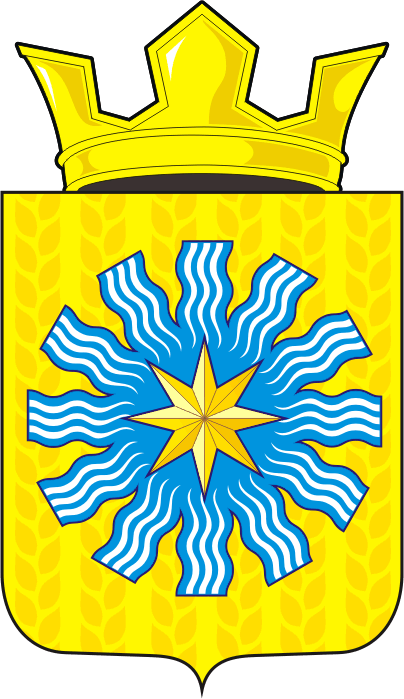 АДМИНИСТРАЦИЯ АЛЕКСАНДРОВСКОГО СЕЛЬСОВЕТАСАРАКТАШСКОГО РАЙОНА ОРЕНБУРГСКОЙ ОБЛАСТИП О С Т А Н О В Л Е Н И Е_________________________________________________________________________________________________________09.04.2017		           	с. Вторая Александровка                            № 14-пО мерах  по предупреждению заболевания свиней африканской чумой на территории Александровского сельсоветаВ целях предупреждения заноса и распространения на территории Александровского сельсовета заболевания свиней африканской чумой: 1. Запретить владельцам выгульное содержание свиней в подворьях населенных пунктов, проводить постоянное наблюдение за состоянием поголовья, немедленно информировать администрацию сельсовета о  всех случаях заболевания и падежа свиней.2. Администрации сельсовета по согласованию с Саракташским районным управлением ветеринарии провести разъяснительную работу с населением по профилактике африканской чумы свиней.3. До 30 апреля 2017 года произвести подворный обход для уточнения количества поголовья свиней в индивидуальном секторе, организациях всех форм собственности.   4. Обнародовать на территории муниципального образования Александровский сельсовет настоящее постановление, разместив его на сайте администрации сельсовета в сети интернет и в общественных местах.5. Контроль за исполнением данного постановления оставляю за собой.Глава сельсовета                                                                               А.С. ЕльчанинРазослано: администрации района, прокурору района, Саракташскому районному Управлению ветеринарии, старосте села.